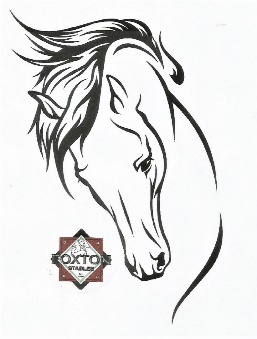 FOUNDATION CHARITY HORSE SHOWCOLOR GURARD TEAM COMPETITION_______CLAY COUNTY FAIRGROUNDS-BRAZIL, IN___May 17 & Sept.20, 2020__Start Time 11:00AMIndian Equine Foundation and Foxton Stables are hosting an open mounted color guard team competition in conjunction with the Foundation Charity Horse Show. This will be a biannual event.************************IMPORTANT INFORMATION LISTED BELOW************************ You may check in to your stalls as early as Friday, May 15 or September 18, 2020 if you are participating as an individual in any division of the Foundation Charity Horse Show.  Otherwise, you may check in as a team on Saturday afternoon or evening May 16 or September 16 and no later than 8:00 AM on Sunday, May 17th or September20th.  A sign-up sheet for available practice times on Sunday morning May 17 or September20 will be available at the show office.  Competition will begin promptly at 11:00 AM, EST, Sunday, May 17 and September20 in the large arena.  Music and typed introduction for each team must be turned in by 10:00 AM Sunday morning. NO HAND WRITTEN INTRODUCTIONS WILL BE ACCEPTED.  3 POINTS WILL BE DEDUCTED FROM A TEAM’S SCORE IF THEIR INTRODUCTION IS HAND WRITTEN!! AN ADDITIONAL 3 POINTS WILL BE DEDUCTED IF THE MUSIC AND TYPED INTRODUCTION ARE NOT TURNED IN BY 10:00 am EST ON SUNDAY. Only one representative from each team will be allowed in the announcer’s booth during the team’s introduction and performance.The Judge’s meeting with the coaches will be held at 10:30 am, EST, Sunday, May 17 and September20. Please read the above listed information and additional information sheet enclosed within this packet prior to your arrival to the competition.  Foxton Stables is located in Romney, IN just south of Lafayette.  All proceeds from this competition will be given to INDIANA EQUINE FOUNDATION, a not-for-profit organization that engages in horse related activities and for scholarships for youth intending to pursue further equine studies.  FOR MORE INFORMATION CONTACT:  Katie Teeters 317-997-9449,  cowgirl41756@embarqmail.com                                                                       Darla Bridges  redpegasusranch@hotmail.com                   **Please mail completed entry form, release of liability form, and entry fee payment to:Foundation Charity Horse Show, c/o Katie Teeters, 6357 S 300 W, Trafalgar, IN 46181  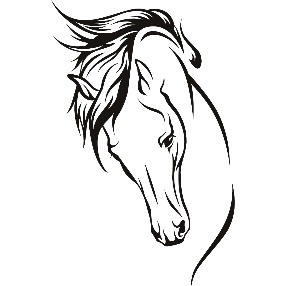  PARENT/GUARDIAN MUST ACCOMPANY YOUTH 18 YEARS AND UNDER ON GROUNDS AT ALL TIMESFOUNDATION CHARITY HORSE SHOWCOLOR GUARD COMPETITIONMay 17 and September20, 2020Clay County Fair Grounds6650 N State Rd. 59Brazil, IN  47834 THE WHOLE TEAM MUST BE PRESENT TO SIGN UP FOR PRACTICE TIMES!Judges meeting with coaches will be held at 10:30 am EST on Sunday, May 17 and September 20, 2020.  Competition begins promptly at 11:00 am.  Only 2 members from a team may be presents at this meeting.  If your team has anything to declare, this will be the time to do so. For example, if your team has an injured horse or rider and has something on it different from the other members, you should declare it to the Judges.  Please be present even if you have nothing to declare as the Judges may have specific directives that you will need to be aware of prior to the competition.  	Your team will be able to take a courtesy lap around the arena prior to performing your drill.  At that time the Judges will take a close look at your costumes, tack and condition of the horses.  If you know the Judges, please do not try to talk to them.  The Judges have been instructed not to talk to teams during judging.  The Judges will be available for comments and discussions after the competition.Each team must provide their own gate workers during their performance(s). Each team is allowed 2 alternates (horse/rider) in case of sickness or injury.Teams will consist of 4 or 6 members with 2 alternates allowed for each team.Teams may consist of all youth, all adult, or a mix of adult and youth.  Youth members are considered ages 9-18.  Adult members are considered 19 and over.  All teams will be judged equally.All equine must be clean and fit for competition.  NO STALLIONS ALLOWED!!   Team members will conduct themselves appropriately at all times.  Rude behavior will not be tolerated and will result in disqualification of the entire team from competition.Each team is allowed 2 members for Judge’s inquiry after competition has been completed.RULES FOR MUSIC:  The music needs to be on CD’s only.  No cell phones please.  Each team needs to have their music clearly marked with the team name on it and the title of the music/class name to avoid confusion.  Management will not accept one CD with multiple tracts of music for multiple classes.  Each team should have 2 copies of each CD in case there is a problem with a CD or the sound system.  Each team should turn in one CD and an introduction for each class 1 hour in advance of competition start time.  If coaches would like to turn in music on Saturday, this would allow management to “sound check” each CD prior to competition.JUDGES DECISION IS FINAL.  NO EXCEPTIONS!!!FOUNDATION CHARITY HORSE SHOW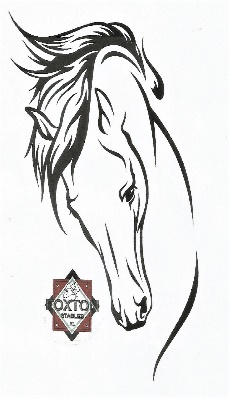 OPEN COLOR GUARD COPETITIONMAY 17 & SEPTEMBER 20, 2020FOXTON STABLES – ROMNEY, INENTRY DEADLINE MAY 1 & SEPTEMBER 3,     2020 TEAM NAME_________________________________________# RIDERS________CONTACT PERSON___________________________________________________ADDRESS________________________________CITY________________ST_____ZIP__________ PHONE_________________________________________________CLASS NAME…………………………………………………ENTRY FEES/TEAM/CLASSOPEN COLOR GUARD……4 MEMBER TEAM				$40.00OPEN COLOR GUARD……6 MEMBER TEAM				$60.00FREE STYLE CLASS………4 OR 6 MEMBER TEAM			$60.00OFFICE FEE/HORSE/RIDER						 $5.00STALL FEE/HORSE							$15/DAY, $50/WKND	TACK STALL SAME AS HORSE STALL FEE                      ($10 REFUND IF CLEAN STALL)HAUL-IN FEE							$16.00CAMPING FEE							$25/NIGHT ELECT.TENT CAMPING AND GENERATORS ARE PERMITTEDTOTAL…………………………………………………………………….$_______________***CASH, CHECKS OR MONEY ORDERS ACCEPTED, NO CREDIT/DEBIT CARDS***HELMETS REQUIRED FOR 18 YEARS AND UNDER. ENCOURAGED IN OTHER AGES. NEGATIVE COGGINS AND CURRENT VACCINATION RECORDS WILL BE CHECKED BEFORE YOU WILL BE ALLOWED TO UNLOAD AND PARK.MAIL ENTRIES TO:  Foundation Charity Horse Show			c/o Katie Teeters			6357 S 300 W 			Trafalgar, IN  46181For more information contact Katie Teeters cowgirl41756@embarqmai.com				Darla Bridges redpegasusranch@hotmail.com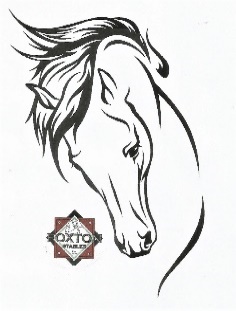 FOUNDATION CHARITY HORSE SHOWRELEASE FORMWe, as the undersigned below, understand Foxton Stables and the Foundation Charity Horse Show Management are not responsible for theft, accidents, injury, or loss.  We agree that we are riding at our own risk. By signing this agreement, the undersigned expressly releases Foxton Farm and the Foundation Charity Horse Show Management or any volunteers of and from any and all liability for any damage, injury, or loss of any persons or goods, which may rise from participation in any equestrian related event at the Foundation Charity Horse Show.  Neither Foxton Stables, nor Foundation Charity Horse Show, its officers, directors or members, will be responsible for any such accident, loss, or damage.  Under Indiana law, any equine professional is not liable for injury to or death of a participant in equine activities.PRINT PARICIPANT NAME	PARTICIPANT SIGNATURE	PARENT/GUARDIAN SIG_____________________________    ______________________________    __________________________________________________________    ______________________________	___________________________________________________________	______________________________	___________________________________________________________	______________________________	___________________________________________________________	______________________________	___________________________________________________________	______________________________	___________________________________________________________	______________________________	___________________________________________________________	______________________________	___________________________________________________________	______________________________	___________________________________________________________	______________________________	___________________________________________________________	______________________________	___________________________________________________________	______________________________	___________________________________________________________	______________________________	______________________________UNDER INDIANA LAW, ANY EQUINE PROFESSIONAL IS NOT LIABLE FOR INJURY TO OR DEATH OF A PARTICIPANT IN EQUINE ACTIVITIES.	FOUNDATION CHARITY HORSE SHOW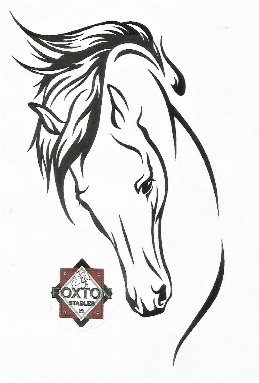 	OPEN COLOR GUARD COMPETITIONColor Guard-4 members-To be performed by 4 riders (no more, no less) carrying 2 flags.  The 2 flags may be any combination (American, State, Organizational, other provided the American flag, (required) is carried to the extreme right.  A proper flag salute is expected and will be judged during the “line of march” portion of the competition unless all flags are National flags.  Members are allowed a maximum of 10 minutes per performance.  No music allowed. Primary emphasis shall be placed on the drill, uniforms, tack and equitation.Color Guard-6 members-To be performed by 6 riders (no more, no less) carrying 3 flags.  The 3 flags may be any combination (American, State, Organizational, other provided the American flag (required) is carried to the extreme right.  A proper flag salute is expected and will be judged during the “line of march” portion of the competition unless all flags are National flags.  Members are allowed a maximum of 10 minutes per performance.  No music allowed.  Primary emphasis shall be placed on the drill, uniforms, tack, and equitation.  Freestyle-A minimum of 4 riders and no more than six allowed.  A minimum of 6 minutes and a maximum of 12 minutes are allowed per performance. Music of choice.  Points may be scored on how appropriate the music was to the maneuvers performed and the pace the horses set to the music used.  Primary emphasis shall be placed on the drill, uniforms, tack, equitation and music. Open Division-No restrictions on ages of riders; adults and youth will be judged together.  English or Western tack is acceptable.  All horses and tack should be of the same type when performing the drill routine, otherwise, penalty points will be deducted.Youth is considered under the age of 18 years old as of January 1st of the current year.Adult is considered 19 years and over as of January 1st of the current year. Please designate if the team is all youth, all adult, or a mix of youth and adult.COLOR GUARD TEAM RULESFlag Protocol: Proper flag protocol and flag carriage must be maintained at all times during competition.Flag tops must be balls or caps (no eagles, pikes, or spears due to safety concerns and insurance) during competition.  No pyrotechnics on flags.  Teams will be disqualified using any flag top other than ball or cap during regular competition.  The American flag will be in the center flanked on the left by other appropriate flag and on the right by the State flag for the 6 member team.  The American Flag and State Flag will be flanked by one rider for the 4 member team.  The point rider should be directly ahead of the American Flag and approximately one and one half horse lengths ahead of the unit.  All flags should be held vertically.  The State and other appropriate flags should be of the same height with the American Flag 4-6 inches higher. The American Flag is to be handled with utmost respect and should be guarded within one horse length on each side at all times.  The colors should be presented with all standing at attention.  If the American Flag is left unattended, this is an automatic disqualification. A rider may not leave the arena and return during a performance unless it is during the Free Style competition.  Otherwise, the team will be disqualified.  Whistle must be blown by an active rider in the arena on horseback during the competition ride.  No “outside the arena” coaching, direction or whistle blowing can be given during the competition.  Absolutely no bells or buzzer devices allowed.  Team will receive a 75 point deduction per Judge for violation of this rule. No person on foot allowed in the arena at any time, except during Free Style and during Emergencies.  The other exceptions are show officials when necessary and judges during the Color Guard Competition.Arena:  Each team should look over the riding surface for dropped items prior to entering the arena for competition.  Any item found on the arena floor at the end of your ride will receive the proper point deduction.Rein & Hand Position: All riders on each team to ride one of the following three choices: All left-handed, all right-handed or all two-handed.  It will be scored the same by all Judges in a fair and impartial manner.  If one or more riders are different, then deductions will be taken and applied under the uniformity rules.  A color guard team that enters a class in which the team does not meet the stipulated requirement6s for that particular division and/or class will receive an automatic 5 point deduction from the team’s final score.  Judges will note the deduction on the score sheet listed under the penalty section of said score sheet. Horsemanship, teamwork and grooming of animal, rider and tack should be of utmost importance.Equipment failure or use of unsafe equipment or practices causing an unsafe condition, as determined by the judge, equipment steward or show management will result in disqualification.Alterations of an animal’s natural markings ARE NOT ALLOWED.  Leg wraps, glitter, banding or braiding is acceptable.  All horses should appear as uniform as reasonably possible.All 4 or 6 horses should stay together as a unit.  Drill team maneuvers not permitted in Color Guard classes.Judges decision will be final in all classes.  One member/team and coach will be allowed for judge’s inquiry only after the competition is completed.  Constructive improvement questions/conversations only allowed.In case of a tie the total horsemanship score will be used to break the tie followed by teamwork score then inspection score. Music allowed only for the Free Style Class.  Please have 2 CD’s of planned music that will play on a regular boom box player.  ABSOLUTELY NO LOADED FIRE ARMS will be allowed to be carried.  Violation of this rule will result in disqualification.TACK-Displaying of the team name is prohibited on tack.Tack should be of similar type (i.e. Western, English, Aussie, Dressage, etc.)   Safety, cleanliness and fit are to be emphasized.  All tack should be appropriate to riding style.ATTIRE-Displaying of team name is prohibited on attire.Attire should be appropriate to riding style.Uniforms, costumes or riding habits should be similar for all rider, including the point rider.  Color schemes should be carried out on both the riders and animals.  All flags need to be held vertically with the State Flag and other Flag being the same height and the American flag being carried slightly higher.  Flag staff holders are to be of adequate size and design for quick release.  Coaches in the arena must wear appropriate attire to riding style of the unit.PATTERN 1 Enter at South GateProceed along west arena rail (left) to center of the arena.  Unit should be facing east.When ring steward or announcer signals, the unit will start the pattern at a trot.Trot to the east  Proceed to complete a serpentine, first to the right toward the south, then to the north, back to the south and finish on the east side facing north.Slow to a walk prior to making a sharp left run heading west.  Walk along the north rail.Do an eyes right at the judges section, followed by a ready front at the end of the judges section.Trot to the northwest corner of the arena completing a rollback to the right.Proceed across the arena to the south side.Make a sharp left turn.Trot toward the East.  Stop along the south rail at the center of the arena.Complete a 360 degree turn to the left, followed by a 360 degree turn to the right.Begin trotting toward the east rail.Make a sharp turn left.Complete a figure eight on the east end of the arena (facing north to start).  Begin with figure eight side #1 (turning right) and proceed to #2 (turning left).  NOTE: When completing the figure eight elements, some members of the units may not trot the entire element depending on the size of the element.Finish the figure eight by turning left and heading toward the center of the arena to the west.Complete a figure eight in the center of the arena (facing east to start).  Begin with figure eight turning left then right.Upon completing the figure eight, proceed at a trot to the west side of the arena.Walk the unit prior to making a sharp left run to the south (left).Continue walking the unit, make a sharp left turn to the east and another sharp left turn to the north.Continue at a walk and make a sharp right turn toward the east followed by another sharp right turn back to the south at the center of the arena.Walk unit toward the south rail of the arena just past the center of the arena.Stop the unit, salute and present colors. 